Библиотечный фонд муниципального бюджетного учреждения дополнительного образования  «Центр развития детей и подростков "Витамин" г. Вязьмы Смоленской области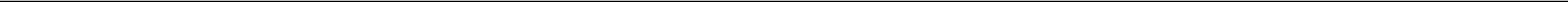 № п/пНаименованиегод. изд.Направлениеколичество1"Балтийский берег" в зеркале перемен: Сборник учебно-методических материалов/ Под ред. А.О.2006методическая1Кравцова. - СПб.: Издательский дом "Петрополис", 2006. - 216 с.2006методическаяКравцова. - СПб.: Издательский дом "Петрополис", 2006. - 216 с.Биряльцева А.Р. Небо и небесные светила как экскурсионный объект. определение широты2местности и времени по звездам и солнцу. методическая разработка . – Казань: РИЦ «Школа».2005методическая2005 – 28с.3Бомпа Т. Подготовка юных чемпионов: Пер с англ./ Т.Бомпа. – М.: ООО «Издательство2003методическая3Астрель»: ООО «Издательство АСТ», 2003. – 259 с.2003методическаяАстрель»: ООО «Издательство АСТ», 2003. – 259 с.4Воспитание туристов в духе бережного отношения к природе (методические рекомендации). - М.,1979методическая41979. - 64с.1979методическая1979. - 64с.5Галкин Ю.П. Актуальные проблемы наук о спорте : Учебное пособие / Ю.П. Галкин, Т.М. Булкова,2017методическая5О.А. Комачева. - Смоленк: СГАФКСТ, 2017. - 129 с.2017методическаяО.А. Комачева. - Смоленк: СГАФКСТ, 2017. - 129 с.Ефременков К.Н. Олимпийское образование в школьной и вузовской практике : Учебное пособие6для студентов СГАФКСИТ / К.Н. Ефременков, Г.М. Поликарпова. - Смоленск: СГАФКСиТ, СОА, 2016 -2016методическая92 с.7Зациорский В.М. Физические качества спортсмена : основы теории и методики воспитания / В.М.2009методическая7Зациорский 3-е изд. – М.: Советский спорт, 2009.- 209с.2009методическаяЗациорский 3-е изд. – М.: Советский спорт, 2009.- 209с.8Казанцев В.В. Велоигры и велосоревнования для школьников. Методические рекомендациидля1988методическая8руководителей кружко велотуризма. - М., 1988. - 84 с.1988методическаяруководителей кружко велотуризма. - М., 1988. - 84 с.9Константинов Ю.С. История отечественного детского туризма (1918 - 2018): монография. - 672 с.,2018методическая9илл.2018методическаяилл.10Константинов Ю.С. Туристские слеты и соревнования учащихся: Учебно-методическое пособие2003методическая10/Ю.С. Константинов. - М.: ЦДЮТиК МО РФ, 2003, - 228 с., илл., изд. 2-е стереотипное.2003методическая/Ю.С. Константинов. - М.: ЦДЮТиК МО РФ, 2003, - 228 с., илл., изд. 2-е стереотипное.Лях В.И. Физическая культура. Рабочие программы. Предметная линия учебников В.И . Ляха . 10-1111классы: пособие для учителей общеобразоват. организаций/ В.И. Лях.- М.: Просвещение, 2015. – 802015методическаяс.12Лях В.И. физическая культура. тестовый контроль . 5-9 классы : пособие для учителей2014методическая12общеобразоват. организаций/ В.И. Лях .- 3-е изд. ; перераб. и доп. – М.: Просвещение, 2014.- 208 с.2014методическаяобщеобразоват. организаций/ В.И. Лях .- 3-е изд. ; перераб. и доп. – М.: Просвещение, 2014.- 208 с.13Малыхина Л.Б. Справочник педагога дополнительного образования / Л.Б. Малыхина. - Волгоград:2012методическая13Учитель. - 239 с.2012методическаяУчитель. - 239 с.14Матвеев Л.П. Теория и методика физической культуры . – 3-е изд., перераб. и доп. – М.:2008методическая14Физкультура и Спорт, Спорт АкадемПресс, 2008. – 544 с.2008методическаяФизкультура и Спорт, Спорт АкадемПресс, 2008. – 544 с.15Механизмы и секреты технологии модерации: организация интерактивных учебных занятий / авт.-2012методическая15сост.О.А.Уварова. - Волгоград: Учитель. - 254 с.2012методическаясост.О.А.Уварова. - Волгоград: Учитель. - 254 с.16Мирзоев О.М. Восстановительные средства в системе подготовки спортсменов. – М.: Физкультура2005методическая16и Спорт, 2005.- 220 с.2005методическаяи Спорт, 2005.- 220 с.17Образцова Т. 100 лучших игр летом на отдыхе и дома / Татьяна образцова. - М.: Эксмо, 2008. - 2882008методическая17с.: ил. - (100 увлекательных занятий для мальчиков и девочек).2008методическаяс.: ил. - (100 увлекательных занятий для мальчиков и девочек).18Озолин Н.Г. Настольная книга тренера: Наука побеждать / Н.Г. Озолин. - М.: АСТ: Астрель:2011методическая18Полиграфиздат, 2011. - 864 с. - (Профессия - тренер).2011методическаяПолиграфиздат, 2011. - 864 с. - (Профессия - тренер).19Подготовка судей по спортивному туризму: Учебно-методическое пособие/ сост. Ю.С.2008методическая2 экз.19Константинов. - М.: ФЦДЮТиК, 2008. - 292 с., илл.2008методическая2 экз.Константинов. - М.: ФЦДЮТиК, 2008. - 292 с., илл.20Подготовка туристских общественных кадров (Положение, учебные планы и программы). - М.:1982методическая2 экз.20"Туризм", 1982. - 296 с.1982методическая2 экз."Туризм", 1982. - 296 с.Проблемы и перспективы социального и спортивно-оздоровительного туризма: сборник научных21статей и материалов Международной научно-практической конференции / сост. И.А. Дрогов, Ю.С.2012методическаяКонстантинов; РГУФКСМиТ. – М.: МосгорСЮТур, 2012. - 256 с.22Проблемы спортивной техники. Юбилейный сборник научных трудов, посвященный 80-летию2012методическая22профессора В.В. Ермакова / Под общ. ред. Профессора В.В. Ермакова, Смоленск, 2012. - 166 с., илл.2012методическаяпрофессора В.В. Ермакова / Под общ. ред. Профессора В.В. Ермакова, Смоленск, 2012. - 166 с., илл.23Рабочая программа к учебнику С.В. Гурьева «Физическая культура». 5-7 классы / авт. – сост. Т.В.2013методическая23Андрюхина. – М.: ООО «Русское слово- учебник», 2013 . – 80 с.2013методическаяАндрюхина. – М.: ООО «Русское слово- учебник», 2013 . – 80 с.24Ривкин Е.Ю. Самоаудит как основа управления методической деятельностью / Е.Ю. Ривкин. -2014методическая24Волгоград: Учитель, 2014. - 188 с.2014методическаяВолгоград: Учитель, 2014. - 188 с.25Руденко А.М. Педагогика в схемах и таблицах : уч пособие / А.М. Руденко.- Ростов н/Д : Феникс,2016методическая252016. – 303 с.2016методическая2016. – 303 с.Степанов П.В. Оценка качества и анализ воспитания в основной и средней школе : пособие для26учителей общеобразоват. организаций / П.В. Степанов, И.В. Степанова. – М.: Просвещение, 2014.-2014методическая80с.27Сухомлинский В.А. О воспитании / Сост.и авт.вступит. Очерков С.Соловейчик. - 3-е изд. - М.:1979методическая27Политиздат, - 1979. - 270 с.1979методическаяПолитиздат, - 1979. - 270 с.28Теория и практика дополнительного образования. - 2006. - № 6.2006методическая29Учебно-материальная база ОБЖ. Методическое пособие /Сост. В.В.Полишко, В.М. Петруленков. -1998методическая29М.: Издательский центр "Вентана-Граф", 1998. - 128 с.1998методическаяМ.: Издательский центр "Вентана-Граф", 1998. - 128 с.Учебно-методические материалы по программе "Инструктор детско-юношеского туризма" / Под30общ.ред. И.А. Дрогова, Сост.: Ю.С. Константинов, А.Г. Маслов, В.И. Омельченко, И.И. Панов, Ю.Б.2018методическаяЯнин. - Москва, 2018. - 211 с.31Болотов С.Б. Спортивное ориентирование. Программы для системы дополнительного образования2002программа31детей/Болотов С.Б., Прохорова Е.А. - М.: ЦДЮТиК МО РФ, 2002. - 55 с.2002программадетей/Болотов С.Б., Прохорова Е.А. - М.: ЦДЮТиК МО РФ, 2002. - 55 с.32Воронов Ю.С. Спортивное ориентирование. Программы для системы дополнительного2000программа32образования детей/Воронов Ю.С., Константинов Ю.С. - М.: ЦДЮТК, 2000. - 39 с.2000программаобразования детей/Воронов Ю.С., Константинов Ю.С. - М.: ЦДЮТК, 2000. - 39 с.33Дрогов И.А. Юные туристы-спасатели. Программы для системы дополнительного образования2000программа33детей. - М.: ЦДЮТиК, 2000. - 64 с.2000программадетей. - М.: ЦДЮТиК, 2000. - 64 с.34Константинов Ю.С. Туристы-проводники. Программы для системы дополнительного образования2000программа34детей. - М.: ЦДЮТК, 2000. - 56 с.2000программадетей. - М.: ЦДЮТК, 2000. - 56 с.35Маслов А.Г. Юные инструкторы туризма. Программы для системы дополнительного образования1999программа4 экз.35детей. - М.: ЦДЮТур, 1999. - 55 с.1999программа4 экз.детей. - М.: ЦДЮТур, 1999. - 55 с.36Маслов А.Г., Константинов Ю.С. Программы обучения детей жизненным навыкам в системе2001программа4 экз.36дополнительного образования. - М.: МТО-ХОЛДИНГ, 2001. - 96 с.2001программа4 экз.дополнительного образования. - М.: МТО-ХОЛДИНГ, 2001. - 96 с.37Программа курса "Основы безопасности жизнедеятельности" для учащихся государственных1994программа37общеобразовательных учебных заведений Российской Федерации, 19941994программаобщеобразовательных учебных заведений Российской Федерации, 199438Программы для внешкольных учреждений и общеобразовательных школ: Туризм и краеведение. -1982программа38М.: "Просвещение", 1982. - 352 с.1982программаМ.: "Просвещение", 1982. - 352 с.39Программы для системы дополнительного образования детей. Программа деткого объединения2007программа39участников движения "Школа безопасности".  - М.: ФЦДЮТиК, 2007. - 72 с.2007программаучастников движения "Школа безопасности".  - М.: ФЦДЮТиК, 2007. - 72 с.40Программы для системы дополнительного образования детей. Юные инструкторы туризма. - М.:2002программа3 экз.40ЦДЮТиК, 2002. - 54 с.2002программа3 экз.ЦДЮТиК, 2002. - 54 с.41Программы для системы дополнительного образования детей. Юные инструкторы туризма. - М.:1999программа3 экз.41ЦДЮТур, 1999. - 55 с.1999программа3 экз.ЦДЮТур, 1999. - 55 с.42Программы для системы дополнительного образования детей. Юные судьи туристских1999программа42соревнований. - М.: ЦДЮТур, 1999. - 64 с.1999программасоревнований. - М.: ЦДЮТур, 1999. - 64 с.43Программы для системы дополнительного образования детей. Юные туристы-рыболовы. - М.:2006программа43ФЦДЮТиК, 2006. - 64 с.2006программаФЦДЮТиК, 2006. - 64 с.44Программы для системы дополнительного образования детей: Юные судьи турстских2001программа44соревнований. - М.: ЦДЮТК, 2001. - 64 с.2001программасоревнований. - М.: ЦДЮТК, 2001. - 64 с.45Программы для системы дополнительного образования детей: Юные туристы-краеведы. - М.:2004программа45ЦДЮТиК, 2004. - 68 с.2004программаЦДЮТиК, 2004. - 68 с.46Программы дополнительного образования детей: Вып.5: Спортивный туризм: туристское2003программа46многоборье: В 2 ч.Ч.2. Этапы туристско-спортивной подготовки: учебно-тренировочный,2003программамногоборье: В 2 ч.Ч.2. Этапы туристско-спортивной подготовки: учебно-тренировочный,47Программы общеобразовательных учреждений курса "Основы безопасности жизнедеятельности". -1994программа47М., 1994. - 71 с.1994программаМ., 1994. - 71 с.48Скалолазание: Примерная программа спортивной подготовки для детско-ююношеских спортивных2006программа48школ олимпийского резерва [Текст]. - М.: Советский спорт, 2006. - 84 с.2006программашкол олимпийского резерва [Текст]. - М.: Советский спорт, 2006. - 84 с.49Смирнов Д.В. Программы дополнительного образования детей: Вып.4: Оздоровительно-2003программа2 экз.49познавательный туризм. - М.: Советский спорт, 2003. - 104 с.2003программа2 экз.познавательный туризм. - М.: Советский спорт, 2003. - 104 с.Смирнов Д.В. Программы дополнительного образования детей: Вып.5: Спортивный туризм:50туристское многоборье: В 2 ч.Ч.1. Базовая,начальная и учебно-тренировочная туристско-2003программа2 экз.спортивная подготовка. - М: Советский спорт, 2003. - 128 с.Смирнов Д.В. Программы дополнительного образования детей: Вып.5: Спортивный туризм:51туристское многоборье: В 2 ч.Ч.2. Этапы туристско-спортивной подготовки: учебно-2003программа51тренирововчный, спортивного совершенствования, высшего спортивного мастерства/ Авт.-сост.:2003программатренирововчный, спортивного совершенствования, высшего спортивного мастерства/ Авт.-сост.:Ю.М. Лагусев, А.И. Зорин, Д.В. Смирнов; Под общ. ред. Д.В. Смирнова. - М.: Советский спорт, 2003. -52Смирнов Д.В. Юные туристы-краеведы. Программы для системы дополнительного образования2006программа52детей / Д.В. Смирнов, Ю.С. Константинов, А.Г. Маслов. - М.: ФЦДЮТиК, 2006. - 68 с.2006программадетей / Д.В. Смирнов, Ю.С. Константинов, А.Г. Маслов. - М.: ФЦДЮТиК, 2006. - 68 с.53Туризм и краеведение. Программы для системы дополнительного образования детей / Общая2014программа53редакция - Константинов Ю.С. - М.: ФЦДЮТиК, 2014 - 228 с.2014программаредакция - Константинов Ю.С. - М.: ФЦДЮТиК, 2014 - 228 с.54Шкенев В.А. Спортивно-прикладной туризм: программа, разработки занятий, рекомендации. 8-92009программа54классы / сост. В.А. Шкенев. – Волгоград: Учитель, 2009. – 317 с.2009программаклассы / сост. В.А. Шкенев. – Волгоград: Учитель, 2009. – 317 с.55Юные судьи туристских соревнований: Программы для системы дополнительного образования2001программа55детей/ Ю.С. Константинов. - М.: ЦДЮТК, 2001. - 64 с.2001программадетей/ Ю.С. Константинов. - М.: ЦДЮТК, 2001. - 64 с.56Юные туристы-спасатели: Программы для системы дополнительного образования детей/ И.А.2000программа56Дрогов. - М.: ЦДЮТиК МО РФ, 2000. - 66 с.2000программаДрогов. - М.: ЦДЮТиК МО РФ, 2000. - 66 с.Аппенянский А.И. Рекреалогия: тренировочный процесс в аактивном туризме [Текст]: учеб.пособие57/ А.И. Аппенянский; Российская международная академия туризма . - М.: Советский спорт, 2006. -2006учебник196 с.: илл. - (Профессиональное туристское образование).58Багнетова Е.А. Гигиена физического воспитания и спорта: курс лекций: учеб. пособие – Ростов н/Д:2009учебник58Феникс, 2009. – 251 с. – (Высшее образование).2009учебникФеникс, 2009. – 251 с. – (Высшее образование).59Биология. Справочные материалы (учебное пособие). - Смоленск: СГАФКСТ, 2011. - 100 с.2011учебник60Бондарчук А.П. Периодизация спортивной тренировки : учебник / А.П. Бондарчук: изд. НУФВСУ2005учебник60«Олимпийская литература», 2005.- 303 с.2005учебник«Олимпийская литература», 2005.- 303 с.Возрастные особенности становления физиологических функций и их адаптация в условиях61мышечной деятельности: Учебное пособие для студ. высш.уч. заведений физической культуры2000учебник/Под ред. проф. Э.А. Городниченко. - Смоленск: СГИФК, 2000 - 98 с., ил.62Григорьев В.И. Специальные виды туристской деятельности. Профессионально-прикладной туризм2010учебник62в физической культуре студентов: Учебник / Под редакцией Ю.Н. Федотова, Е.И. Богданова. – СПб.:2010учебникв физической культуре студентов: Учебник / Под редакцией Ю.Н. Федотова, Е.И. Богданова. – СПб.:63Грицак Ю.П. организация самодеятельного туризма: Учебное пособие для студентов2008учебник63специальности «туризм». – Харьков: Экограф, 2008. – 164 с.2008учебникспециальности «туризм». – Харьков: Экограф, 2008. – 164 с.64Дорохов Р.Н. Артрология (репетиториум): Учебное пособие. - Смоленск: СГАФКСТ, 2009. - 28 с.:2009учебник64табл.2009учебниктабл.65Дорохов Р.Н. Мышечная система (ЭССЕ): Учебное пособие. - Смоленск: СГАФКСТ, 2006. - 74 с.: ил.2006учебник66Дорохов Р.Н. Опорный аппарат человека (эссе). - Смоленск: СГИФК 2009. - 72 с.: ил., 2-е изд., испр.2009учебник66и доп.2009учебники доп.Иваницкий М.Ф. Анатомия человека (с основами динамической и спортивной морфологии):67Учебник для институтов физической культуры. - Изд. 8-е. / Под ред. Б.А. Никитюка, А.А.2011учебникГладышевой, Ф.В. Судзиловского. - М.: Человек, 2011. - 624 с., ил.68Князева В.В. Основы педагогики. Учебное пособие. - Смоленск: СГАФКСТ, 2010. - 170 с.2010учебник69Коренберг В.Б. Спортивная метрология: учебник / В.Б. Коренберг. - М.: Физическая культура, 2008. -2008учебник69368 с.2008учебник368 с.Кравчук Т.А. Теория и методика спортивно-оздоровительного туризма: учебное пособие / Т.А.70Кравчук / часть I. –Издание 2-е, переработанное и дополненное в 2-ч частях. – Омск : Изд-во2009учебникСибГУФК, 2009. – с.Лазарев В.Ф. , Ефременков К.Н. История международного спортивного и олимпийского движения:71уч.пособие для студентов и предодавателей академии. – Смоленск: СГАФКСТ, СОА, 2011. –2011учебникПерераб. и доп. – 78с.72Переверзин И.И. Менеджмент спортивной организации: уч. пособие.- 3-е изд., перераб. и доп. –2006учебник72М.: «Физкультура и спорт», 2006 . – 464 с.2006учебникМ.: «Физкультура и спорт», 2006 . – 464 с.73Подласый И.П. Педагогика в 2т.Т.2. Практическая педагогика: учебник для бакалавров/ И.П.2013учебник73Подласый.- М.: издательство Юрайт, 2013. – 799 с.2013учебникПодласый.- М.: издательство Юрайт, 2013. – 799 с.74Пояркова И.И. Биология с основами экологии: Учебное пособие. - Смоленск?: СГАФКСТ, 2010. - 1172010учебник74с.2010учебникс.75Пояркова И.И. Курс лекций по общей биологии. Часть 1: Учебно-методическое пособие. -2009учебник75Смоленск: СГАФКСТ, 2009. - 2009. - 115 с.2009учебникСмоленск: СГАФКСТ, 2009. - 2009. - 115 с.76Смольякова Н.И. Основы общей спортивной гигиены. уч.пособие – Смоленск, СГАФКСТ, 2010 –2010учебник76120с.2010учебник120с.77Смольянникова Н.В., Фалина Е.Ф., Сагун В.А. Анатомия и физиология: учебник. - М.: ГЭОТАР-Медиа,2008учебник772008. - 576 с., ил..2008учебник2008. - 576 с., ил..Соболев С.В. Основы тренировки в спортивно-оздоровительном туризме. Курс лекций по78дисциплине: Учебное пособие / Сиб. федер. ун-т; [Сост. С.В. Соболев]. – Красноярск: ИПК СФУ,2008учебник2008. – 106 с.79Степанова О.Н. Маркетинг в физкультурно-оздоровительной деятельности: учеб. пособие/ О.Н.2008учебник79Степанова. – М.: советский спорт, 2008.- 480 с.2008учебникСтепанова. – М.: советский спорт, 2008.- 480 с.80Таймазов В.А. Теория и методика спортивного туризма : учебник / под ред. В.А. Таймазов и Ю.Н.2014учебник80Федотова. – М.: Советский спорт, 2014. – 424 с.: ил.2014учебникФедотова. – М.: Советский спорт, 2014. – 424 с.: ил.81Туризм и спортивное ориентирование. Учеб. для ин-тов и тех-мов физ.культ./ сост. В.И1987учебник81Ганнопольский. - М.: Физкультура и спорт, 1987. - 240 с.,ил.1987учебникГаннопольский. - М.: Физкультура и спорт, 1987. - 240 с.,ил.82Федотов Ю.Н. Организация спортивно-оздоровительного туризма: учебник / Ю.Н. Федотов. – СПб.,2007учебник82СПбГУФК им. П.Ф. Лесгафта, 2007. – 382 с.2007учебникСПбГУФК им. П.Ф. Лесгафта, 2007. – 382 с.Федотов Ю.Н., Востоков И.Е. Спортивно-оздоровительный туризм [Текст] : учебник / Ю.Н. Федотов,83И.Е. Востоков; под ред. В.А. Таймазова, Ю.Н. Федотова. – 2-е изд., испр. И доп. – М.: Советский2008учебник2 экз.спорт, 2008. – 464 с.: ил.84Чернова В.Н. Анатомия человека. Учебное пособие. - Смоленск, 2003. - 348 с.2003учебник85Чернова В.Н. Морфологические и функциональные особенности мышечной системы. Учебное2000учебник85псобие. - Смоленск: СГИФК, 2000. - 82 с.2000учебникпсобие. - Смоленск: СГИФК, 2000. - 82 с.86Шашкевич И.К. Биохимия мышечной деятельности : уч.пособие. Смоленск: СГАФКСТ: 2009 – 121с.2009учебник87Шашкевич И.К. Косенкова З.Е. Биохимия. Смоленск. СГАФКСТ, 2011 – 85 с.2011учебник88Шашкевич И.К., Косенкова З.Е. Биохимия спорта. Учебное пособие. - Смоленск: СГАФКСТ, 2011. - 862011учебник88с.2011учебникс.89Штучная Е.Б. Теория и методика спортивно-оздоровительного туризма. Учебное пособие / Е.Б.2005учебник89Штучная. – Омск: 2005. – 270 с.2005учебникШтучная. – Омск: 2005. – 270 с.Гражданское образование и социальное проектирование. Пособие для преподавателей школ,90учреждений дополнительного образования, организаторов воспитательной работы. Серия2003нормативная база"Библиотека Федеральной программы развития образования". - М.: Изд. дом "Новый учебник",91Демакова И.Д. Гуманизация пространства детства: теория и практика. Серия "Библиотека2003нормативная база2 экз.91Федеральной программы развития образования". - М.: Изд. дом "Новый учебник", 2003. - 256 с.2003нормативная база2 экз.Федеральной программы развития образования". - М.: Изд. дом "Новый учебник", 2003. - 256 с.92Демакова И.Д. Гуманизация пространства детства: теория и практика. Серия "Библиотека2003нормативная база2 экз.92Федеральной программы развития образования". - М.: Изд. дом "Новый учебник", 2003. - 256 с.2003нормативная база2 экз.Федеральной программы развития образования". - М.: Изд. дом "Новый учебник", 2003. - 256 с.93Конституция Российской Федерации. - Издательство "Свисток", 2013. - 48 с. - (Актуальное2013нормативная база93законодательство).2013нормативная базазаконодательство).Методические материалы по комплексной критериальной оценке воспитательной деятельности94образовательного учреждения / Под общ. ред. проф. И.А. Зимней. Серия "Библиотека2003нормативная базаФедеральной программы развития образования". - М.: Изд. дом "Новый учебник", 2003. - 96 с.95Методические рекомендации и пособия по обеспечению пожарной безопасности. - Смоленск,2007нормативная база952007. - 56 с.2007нормативная база2007. - 56 с.96Методические рекомендации по разработке государственных нормативных требований охраны2001нормативная база96труда. - Смоленск, 2001. - 32 с.2001нормативная базатруда. - Смоленск, 2001. - 32 с.97О профессиональных союзах, их правах и гарантиях деятельности. - Смоленск, 2001. - 19 с.2001нормативная базаОрганизация и развитие ученического самоуправления в общеобразовательном уреждении.98Учебно-методическое пособие / Под общей ред. А.С. Прутченкова. - М.: Изд.дом "Новый учебник",2003нормативная база2003. - 320 с.99Организация работы и финансирование туристско-краеведческих объединений учащихся /Автор-2001нормативная база99составитель А.Г. Маслов., изд. второе, дополненное. - М.: ЦДЮТиК, 2001. - 64 с.2001нормативная базасоставитель А.Г. Маслов., изд. второе, дополненное. - М.: ЦДЮТиК, 2001. - 64 с.100Организация работы и финансирование туристско-краеведческих объединений учащихся /Автор-2001нормативная база100составитель А.Г. Маслов., изд. второе, дополненное. - М.: ЦДЮТиК, 2001. - 64 с.2001нормативная базасоставитель А.Г. Маслов., изд. второе, дополненное. - М.: ЦДЮТиК, 2001. - 64 с.101Отдых и оздоровление детей и подростков: Сб. федеральных и региональных нормативных2004нормативная база101документов и коментариев / Сост. С.В. Барканов, М.И. Журавлёв, В.И. Савоськина. - М.: Граф-пресс,2004нормативная базадокументов и коментариев / Сост. С.В. Барканов, М.И. Журавлёв, В.И. Савоськина. - М.: Граф-пресс,102Охрана труда. Сборник нормативных документов. - Смоленск, 2001. - 309 с.2001нормативная база103Положение о порядке проведения аттестации рабочих мест по условиям труда. -Смоленск, 2001. -2001нормативная база103100 с.2001нормативная база100 с.104Правила пожарной безопасности в Российской Федерации. ППБ 01-03. - Екатеринбург: ИД2007нормативная база104"УралЮрИздат", 2007. - 176 с.2007нормативная база"УралЮрИздат", 2007. - 176 с.105Рекомендации по заключению трудового договора (контракта) в письменной форме. - Смоленск,2001нормативная база1052001. - 11 с.2001нормативная база2001. - 11 с.106Рекомендации по организации работы кабинета охраны труда и уголка охраны труда. - Смоленск,2001нормативная база1062001. - 10 с.2001нормативная база2001. - 10 с.107Русский турист. Нормативные акты по спортивно-оздоровительному туризму в России на 1998-20001998нормативная база2 экз.107гг.. - М. - 1998 г.1998нормативная база2 экз.гг.. - М. - 1998 г.108Русский турист. Нормативные акты по спортивно-оздоровительному туризму в России на 1998-20001998нормативная база2 экз.108гг.. - М. - 1998 г.1998нормативная база2 экз.гг.. - М. - 1998 г.СанПиН 2.4.4.2605-10. Санитарно-эпидемиологические требования к устройству, содержанию и109организации режима работы детских туристических лагерей палаточного типа в период летних2011нормативная базаканикул.-М.: УЦ «Перспектива», 2011. – с.110Сборник нормативно-правовых актов по туристско-краеведческой работе, организации отдыха2006нормативная база3 экз.110детей и молодежи/ Сост. Ю.С. Константинов, С.В. Усков. - М.: ФЦДЮТиК, 2006. - 388 с.2006нормативная база3 экз.детей и молодежи/ Сост. Ю.С. Константинов, С.В. Усков. - М.: ФЦДЮТиК, 2006. - 388 с.111Справочник специалиста по охране труда . Сборник нормативных документов. – 492 с.нормативная базаТехнология профессионально-личностного развития будущего учителя, его готовности к112организации воспитательного процесса в образовательном учреждении: Научно-методические2003нормативная база2 экз.рекомендации/ Под научн рук.-вом В.А. Сластенина. - М.: "Новый учебник", 2003. - 176 с.113Технология профессионально-личностного развития будущего учителя, его готовности к2003нормативная база2 экз.113организации воспитательного процесса в образовательном учреждении: Научно-методические2003нормативная база2 экз.организации воспитательного процесса в образовательном учреждении: Научно-методические114Трудовой кодекс Российской Федерации. - М.: Проспект, 2008. - 208 с.2008нормативная база115Трудовой кодекс Российской Федерации: Новая редакция (вступает в силу с 6 октября 2006 года). -2006нормативная база115Новосибирск: Сиб.унив изд.-во, 2006. - 240 с. - (Кодексы и законы России).2006нормативная базаНовосибирск: Сиб.унив изд.-во, 2006. - 240 с. - (Кодексы и законы России).116Трудовой кодекс РФ . – М.: Проспект, КноРус, 2012. – 224 с.2012нормативная база117Алексеев А.А. Питание в туристском походе. - М.: 1995. - 48 с., ил1995туризм118Алексеев А.А. Спортивный туризм в СССР и России (к истории развития). - М.: ООО "САМ2015туризм118Полиграфист", 2015. - 468 с., ил.2015туризмПолиграфист", 2015. - 468 с., ил.119Вестник детско-юношеского туризма в России. - 1993. - №81993туризм120Вестник детско-юношеского туризма в России. - 1994. - №111994туризм121Воспитательная работа в туристском клубе. Методические рекомендации.- М.: Турист, 1986. - 40 с.1986туризм122Временные правила по туристскому многоборью . 2002- 2005г.г.туризм123Гигиена и самоконтроль туриста (Методические рекомендации). - М.:"Турист", 1980. - 32 с.1980туризм124Глебов Ю.А.; Брук Т.М.; Парфенов А.А. Водный туризм в профилактике потребления психотропных2008туризм124веществ: Учебно-методическое пособие. – Смоленск: СГАФКСТ, 2008. – 228 с.2008туризмвеществ: Учебно-методическое пособие. – Смоленск: СГАФКСТ, 2008. – 228 с.125Гофштейн А.И. Промальп в ответах на вопросы / А.И. Гофштейн, А.И. Мартынов. - М.: ТВТ Дивизион,2005туризм1252005 . - 112 с. (Школа Альпинизма).2005туризм2005 . - 112 с. (Школа Альпинизма).126Даринский А.В. Вопросы туризма в школьном курсе географии: Пособие для учителей. - М.:1978туризм126Просвещение, 1978. - 135 с., илл.1978туризмПросвещение, 1978. - 135 с., илл.127Детский туризм в России. Очерки истории: 1918 - 1998 гг. / Автор-сост. Ю.С. Константинов. - М.:1998туризм127ЦДЮТур, 1998. - 176 с., илл.1998туризмЦДЮТур, 1998. - 176 с., илл.Долженко Г.П. История туризма в Российской империи, Советском Союзе и Российской128Федерации:1696 г. – современность / Г.П. Долженко, Ю.С. Путрик. – Ростов н/Д.: Издательский2010туризмцентр «МарТ», Феникс, 2010. – 304 с. – (Туризм и сервис).129Дрогов И.А. Подготовка инструкторов детско-юношеского туризма. Учебно-методическое пособие. -2004туризм129М.: ФЦДЮТиК, 2004. - 132 с., илл.2004туризмМ.: ФЦДЮТиК, 2004. - 132 с., илл.130Иванова Н.В. Спортивно-оздоровительный туризм: Учебное пособие для бакалавров / Н.В.2015туризм130Иванова. – М.: Издательско-торговая корпорация «Дашков и Ко», 2015. – 258 с.2015туризмИванова. – М.: Издательско-торговая корпорация «Дашков и Ко», 2015. – 258 с.131Истомин П.И. Туристская деятельность школьников: Вопросы теории и методики. - М.: Педагогика,1987туризм1311987. - 96 с.1987туризм1987. - 96 с.132Как писать отчет. Пособие по составлению отчетов о туристских походах, путешествиях,спортивных2005туризм132турах. - М.: 2005. - 26 с.2005туризмтурах. - М.: 2005. - 26 с.133Карманный справочник туриста /Автор-сост. А. Штрюмер. - 2-е изд. с изм. И доп. - М.: Профиздат,1982туризм1331982. - 224 с.1982туризм1982. - 224 с.134Коган В.Г. Работа секретариата по подготовке и проведению горных соревнований: Методические2005туризм134рекоендации / В.Г. Коган . - Киев: ПП "Актуальна освiта", 2005. - 80 с. + Прил.2005туризмрекоендации / В.Г. Коган . - Киев: ПП "Актуальна освiта", 2005. - 80 с. + Прил.135Кодыш Э.Н. Соревнования туристов: Пешеходный туризм. - М.: Физкультура и спорт, 1990. - 175 с.,1990туризм135илл.1990туризмилл.136Константинов Ю.С. Из истории детского туризма в России (1918-2008 гг.). – М.: ФЦДЮТиК, 2008. –2008туризм136312 с., илл.2008туризм312 с., илл.137Константинов Ю.С. Педагогика школьного туризма: Учебно-методическое пособие. 2-е изд.,2006туризм2 экз.137дополненное / Ю.С. Константинов, В.М. Куликов. - М.: ФЦДЮТиК, 2006. - 208 с.2006туризм2 экз.дополненное / Ю.С. Константинов, В.М. Куликов. - М.: ФЦДЮТиК, 2006. - 208 с.Константинов Ю.С. Подготовка судей соревнований по туризму. Примерные учебные планы и138программы семинаров судей туристских соревнований. Примерные учебные планы и программы1998туризм2 экз.туристского объединения "Юные судьи туристских соревнований" - М.: ЦДЮТур РФ, 1998, - 96 с.Константинов Ю.С. Теория и практика спортивно-оздоровительного туризма [Текст] : учеб. пособие139/ Ю.С. Константинов ; Российская международная академия туризма ; Федеральный центр детско-2009туризмюношеского туризма и краеведения. – М.: Советский спорт, 2009. – 392 с. : ил. –140Константинов Ю.С. Туристские слеты и соревнования учащихся: Учебно-методическое пособие2000туризм140/Ю.С. Константинов. - М.: ЦДЮТиК МО РФ, 2000, - 228 с., илл.2000туризм/Ю.С. Константинов. - М.: ЦДЮТиК МО РФ, 2000, - 228 с., илл.141Константинов Ю.С. Туристские слеты и соревнования учащихся: Учебно-методическое пособие. -2003туризм141М.: ЦДЮТиК МО РФ, 2003, - 228 с., илл.2003туризмМ.: ЦДЮТиК МО РФ, 2003, - 228 с., илл.142Константинов Ю.С. Туристские соревнования учащихся. - М., 1995. - 64 с.1995туризм143Константинов Ю.С., Митрахович С.С. Туристско-краеведческая деятельность в школе: учебно-2011туризм143методическое пособие – М.: ИСВ РАО, 2011. – 352 с., илл.2011туризмметодическое пособие – М.: ИСВ РАО, 2011. – 352 с., илл.144Крайнева И.Н. Узлы: Простые, забавные, сложные. 152 модели на все случаи жизни. - СПб.: ИЧП1997туризм144"Кристалл", АОЗТ "Невский клуб", 1997. - 240 с., илл..1997туризм"Кристалл", АОЗТ "Невский клуб", 1997. - 240 с., илл..145Лебединский Ю.В. Слёты и соревнования юных туристов. Пособие в помощь учителям, пионерским1965туризм145и комсомольским работникам. - Горький: Волго-Вятское книжное издательство, 1965 . - 120 с.1965туризми комсомольским работникам. - Горький: Волго-Вятское книжное издательство, 1965 . - 120 с.Лето, дети и туризм. Модели деятельности летних туристских профильных лагерей для детей и146подростков. Методическое пособие / А.Г Маслов, Ю.С. Константинов, ИИ.А. Дрогов. - М.: ЦДЮТур1997туризмРФ, 1997. - 120 с., илл.147Методика врачебно-педагогического контроля в туризме. Методические рекомендации. -1990туризм147М.:"Турист", 1990. - 56 с.1990туризмМ.:"Турист", 1990. - 56 с.148Методические рекомендации по туристскому многоборью школьников. - Смоленск, 1997. - 16 с.1997туризм149Минхаиров Ф.Ф. Турист на дистанции. В помощь начинающему тренеру / Ф.Ф. Минхаиров. - Казань:2004туризм149РИЦ "Школа", 2004. - 148 с.2004туризмРИЦ "Школа", 2004. - 148 с.150Организация туристско-краеведческой и экскурсионной работы в пионерских лагерях и лагерях1986туризм150труда и отдыха (методические рекомендации). - М., 1986. - 57 с.1986туризмтруда и отдыха (методические рекомендации). - М., 1986. - 57 с.151Подготовка спортсменов-разрядников по туризму (учебные планы, программы, организационно-1990туризм151методические указания). - М.: Турист, 1990. - 32 с.1990туризмметодические указания). - М.: Турист, 1990. - 32 с.152Работа кружка юных туристов в школе. Методические рекомендации. - М.: Турист, 1989. - 64 с.1989туризм153Расторгуев М. Узлы и оборудование дистанций. – М.: РИО ЦНИИОЗ, - 2012, - 32с2012туризм154Расторгуев М.В., Ситникова С.А. Карабинные узлы. - М.: Издательство "Кроу лимитед", 1995. - 24 с.1995туризм155Рекомендации о мерах предосторожности от укусов клещей и змей / Авт.-сост. Л.П. Слесарева.-2002туризм155М.,2002. - 16 с.2002туризмМ.,2002. - 16 с.156Стрижев А.Н. Туристу о природе. Фенологические наблюдени в походе. - М.: Профиздат, 1986. -1986туризм156176 с. (Мир туристских интересов).1986туризм176 с. (Мир туристских интересов).157Тактика горного туризма. Методические рекомендации. - М.:"Турист", 1990. - 48 с.1990туризм158Туризм и спорт. Коллективная монография. – СПб.: Изд-во НГУ им. П.Ф. Лесгафта, 2009.-416 с.2009туризм159Туристский поход пионеров и школьников по следам зверей и птиц. - Вологда, 1958. - 14 с.1958туризм160Туристско-прикладные многоборья. Правила соревнований / Сост. В.И. Гонопольский. - Минск:,1998туризм1601998.- 96 с.1998туризм1998.- 96 с.161Физическая подготовка туристов (Методические рекомендации). - М.:"Турист", 1985. - 38 с.1985туризм162Физическая подготовка туристов-пешеходников (Методические рекомендации). - М.:"Турист",1979туризм1621979. - 48 с.1979туризм1979. - 48 с.163Шибаев А.С. В горах (программированные задания для контроля и закрепления знаний) . - М.:1997туризм163ЦДЮТ РФ, 1997.- 64 с., илл..1997туризмЦДЮТ РФ, 1997.- 64 с., илл..164Шибаев А.С. Переправа (программированные задания для контроля и закрепления знаний) / А.С.1996туризм2 экз.164Шибаев. - М., 1996. - 24 с., илл.1996туризм2 экз.Шибаев. - М., 1996. - 24 с., илл.165Коструб А.А. Медицинский справочник туриста. - М.: Профиздат, 1986. - 240 с.1986медицина166Миллер Л.Л. Спортивная медицина: учебное пособие. - М.: Человек, 2015. - 184 с.2015медицина167Кольское заполярье. Фотоальбом. Фотографии С. Майстермана; текст В.Ищенко; художник -1994путешествия167составитель А. Вахромеева. - Мурманск: Мурманское книжное издательство, 1994. - 128 с.1994путешествиясоставитель А. Вахромеева. - Мурманск: Мурманское книжное издательство, 1994. - 128 с.168Рыжавский Г.Я. По Оке и ее притокам. - Физкультура и спорт, 1982. - 224 с., ил - (По родным1982путешествия168просторам).1982путешествияпросторам).169Шпаро Дмитрий и Матвей. Вызов Гренландии. - М.: Издательство "Вагриус", 2001. - 160 с.2001путешествияАлешин В.М. Дистанции в спортивном ориентировании бегом / В.М. Алешин,В.А. Пызгарев. -170Воронеж: Издательско-полиграфический центр Воронежского государственного университета,2008ориентирование2008. - 204 с.: ил., 74 отд л.цв.ил. - (Серия "Энциклопедия спортивного ориентирования").171Алешин В.М. Спортивная картография / В.М. Алешин,В.А. Пызгарев. - Воронеж: Воронежский2007ориентирование2 эк.171государственный университет, 2007. - 126 с. - (Энциклопедия спортивного ориентирования).2007ориентирование2 эк.государственный университет, 2007. - 126 с. - (Энциклопедия спортивного ориентирования).172Бурцев В.П. Загадки и находки на тропинках спортивного ориентирования / В.П. Бурцев. - М.:2007ориентирование2 экз.172ФЦДЮТиК, 2007. - 120 с., илл.2007ориентирование2 экз.ФЦДЮТиК, 2007. - 120 с., илл.173Глухов Н.Ф. На дистанции или Очерки истории спортивного ориентирования в Пермском крае. -2015ориентирование173СПб.: Маматов, 2015. - 296 с.2015ориентированиеСПб.: Маматов, 2015. - 296 с.174Иванов Е.И. Судейство соревнований по спортивному ориентированию. - М.: Физкультура и спорт,1978ориентирование1741978. - 112 с., илл.1978ориентирование1978. - 112 с., илл.175Константинов Ю.С. Из истории отечественного спортивного ориентирования (1963-2013 гг.):2013ориентирование175монография. – М.: АНО «ЦНПРО», 2013. -680 с.2013ориентированиемонография. – М.: АНО «ЦНПРО», 2013. -680 с.176Константинов Ю.С. Уроки ориентирования: Учебно-методичесское пособие /Ю.С.Константинов,2005ориентирование176О.Л. Глаголева. - М.: ФЦДЮТиК, 2005. - 328 с., илл.2005ориентированиеО.Л. Глаголева. - М.: ФЦДЮТиК, 2005. - 328 с., илл.177Куликов В.М., Константинов Ю.С. Топография и ориентирование в туристском путешествии. - М.,2004ориентирование1772004. - 72 с., илл.. Изд.четвертое, стереотипное2004ориентирование2004. - 72 с., илл.. Изд.четвертое, стереотипное178Лосев А.С. Тренировка ориентировщиков-разрядников. - М.: Физкультуоа и спорт, 1984. - 112 с.,1984ориентирование2 экз.178ил..1984ориентирование2 экз.ил..Методические рекомендации в помощь учителю - руководителю кружков спортивного179ориентирования, юных судей туристских соревнований и младших инструкторов.- Курск, 1985. - 491985ориентированиес.180Моргунова Т.В. Обучающие и контрольные тесты по спортивному ориентированию (Учебно-2003ориентирование180методическое пособие). - М.: ЦДЮТиКМО РФ, 2003. - 92 с.2003ориентированиеметодическое пособие). - М.: ЦДЮТиКМО РФ, 2003. - 92 с.181Новиков А.Л. Учебно-познавательные игры с элементами топографии (Учебное пособие). - М.:2004ориентирование4 экз.181ЦДЮТиК, 2004. - 72 с. , илл., 2-е изд., стереотип.2004ориентирование4 экз.ЦДЮТиК, 2004. - 72 с. , илл., 2-е изд., стереотип.182Ориентирование как образ жизни, или с улыбкой об ориентировании. Сборник / Авт.-сост. Ю.С.2007ориентирование182Константинов, Г.В. Шур. - М.: ФЦДЮТиК, 2007. - 296 с., илл.2007ориентированиеКонстантинов, Г.В. Шур. - М.: ФЦДЮТиК, 2007. - 296 с., илл.183Походы пионеров и школьников по изучению рек, озер и болот родного края. Топографическая1979ориентирование183работа (Методические рекомендации). - М., 1979. - 34 с.1979ориентированиеработа (Методические рекомендации). - М., 1979. - 34 с.184Спортивное ориентирование для детей и молодежи. - М., 1990. -40 с.1990ориентирование185Тыкул В.И. Спортивное ориентирование: Пособие для руководителей кружков и внешк.1990ориентирование185Учреждений/ В.И. Тыкул. - М.: Просвещение, 1990. - 159 с., илл.1990ориентированиеУчреждений/ В.И. Тыкул. - М.: Просвещение, 1990. - 159 с., илл.186Уроки ориентирования. Методические рекомендации в помощь руководителям кружков и1995ориентирование186секеций спортивного ориентирования / Сост. Ф.С. Уховский. - М.: ЦДЮТ МО РФ, 1995. - 32 с., илл.1995ориентированиесекеций спортивного ориентирования / Сост. Ф.С. Уховский. - М.: ЦДЮТ МО РФ, 1995. - 32 с., илл.187Условные знаки для топографических планов масштабов 1:5000, 1:2000, 1:1000, 1:500. - М.:1973ориентирование187"Недра", 1973. - 144 с.1973ориентирование"Недра", 1973. - 144 с.188Условные знаки спортивных карт СССР (Для летних соревнований). - 1989. - 32 с.1989ориентирование189Антонович Н.И. Спортивное скалолазание. – М.: ФиС, 1978.1978скалолазаниекопия190Hague D. The self-coached climber: the guide to movement, training, performance/Dan Hague and2006скалолазание190Douglas Hunter. – Mechanicsburg, PA: Stackpole Books, 2006.- 228 p.2006скалолазаниеDouglas Hunter. – Mechanicsburg, PA: Stackpole Books, 2006.- 228 p.191Довженко Н.И. От скал к скалодромам - спорт и жизнь. - Ростов-на-Дону: издательство "Старые2004скалолазание191русские", 2004. - 136 с.2004скалолазаниерусские", 2004. - 136 с.192Кёстермейер Г., Примеров В.П. Спортивное скалолазание. Первое приближение. – Екатеринбург,2010скалолазание1922010. – 112 с.2010скалолазание2010. – 112 с.193Пиратинский А.Е. Подготовка скалолаза. – М.: ФиС, 1987.1987скалолазаниекопия194Соловарова Е.В. Классификация движений в скалолазании. Методическое пособие. - СПб.: ООО2014скалолазание194"Оникс", 2014. - 64 с.2014скалолазание"Оникс", 2014. - 64 с.Хилл Л. Скалолазание – моя свобода. Моя жизнь в вертикальном мире/ совм. с Г. Чаилдом;195предисл. Дж. Лонга; перев. с англ. А.Г. Штукенберга. – СПб.: Нестор – История; Трамонтана, 2012.-2012скалолазание240 с.196Байковский Ю.В. Особенности формирования и классификация горных неолимпийских видов2005горные виды196спорта. - М.: Вертикаль, 2005. – 256 с.2005спортаспорта. - М.: Вертикаль, 2005. – 256 с.спорта197Байковский Ю.В. Теория и методика тренировки в горных видах спорта : учебно-методическое2010горные виды197пособие/ Ю.В. Байковский.- М.: ТВТ Дивизион, 2010. – 304 с.2010спортапособие/ Ю.В. Байковский.- М.: ТВТ Дивизион, 2010. – 304 с.спортаКашевник Б.Л. Аварийно-спасательное снаряжение для работ на высоте с использованием основ игорные виды198приемов техники альпинизма: уч.медотич. пособие / Б.Л. Кашевник, Ю.В. Байковский . – М.:2008горные виды198приемов техники альпинизма: уч.медотич. пособие / Б.Л. Кашевник, Ю.В. Байковский . – М.:2008спортаВертикаль, 2008.- 184 с.спортаВертикаль, 2008.- 184 с.199Начальная подготовка альпинистов. Часть 1. Введение /под общ. ред. П.П. Захарова. - 2-е изд.,2003горные виды199перераб. и доп. - М.: СпортАкадемПресс, 2003. - 296 с. (Школа альпинизма).- 296 с.2003спортаперераб. и доп. - М.: СпортАкадемПресс, 2003. - 296 с. (Школа альпинизма).- 296 с.спорта200Начальная подготовка альпинистов. Часть 2. Методика обучения /под общ. ред. П.П. Захарова. - 2-е2003горные виды200изд., перераб. и доп. - М.: СпортАкадемПресс, 2003. - 296 с. (Школа альпинизма).- 292 с.2003спортаизд., перераб. и доп. - М.: СпортАкадемПресс, 2003. - 296 с. (Школа альпинизма).- 292 с.спорта201Хилл Пит, Джонсон Стюарт, Навыки альпинизма, курс тренировок. – М.: Издательство Гранд-Фаейр,2006горные виды2012006. – 191 с.2006спорта2006. – 191 с.спорта202Шуберт Питт, Штюкль Пепи. Безопасность в горах. Снаряжение. Страховка. М.: ТВТ Дивизион, 2008.2008горные виды202– 164 с.2008спорта– 164 с.спортаГоголадзе В.Н. Организация и проведение соревнований по поисково-спасательным работам203(комбинорованному туризму). Учебно-методические рекомендации / В.Н. Гоголадзе. - 2-е издание,2004спасателидополненное и переработанное. - М.,  2004. - 116 с.204Мухаметдинов Р.Р. Школа безопасности : методические рекомендации / Мухаметдинов Р.Р. –2005спасатели204Смоленск: Универсум., 2005.- 60с.2005спасателиСмоленск: Универсум., 2005.- 60с.205Будаев Д.А. В.И. Ленин и Смоленский край. - Смоленск: Моск.рабочий. Смол. Отд-ние, 1987. - 256 с.1987краеведение206Валериан Владимирович Куйбышев. Набор открыток. - М.: издательство "Планета", 1970. - 201970краеведение206открыток1970краеведениеоткрыток207Воспоминания участников борьбы за власть Советов в Смоленской губернии. - Смоленское1957краеведение207книжное издательство, 1957 .- 224 с.1957краеведениекнижное издательство, 1957 .- 224 с.208Герасимова И.С. Северо-западный партизанский край. - Смоленск: Маджента, 2018. - 160 с.2018краеведение2 экз.209Дневник священника Никифора Адриановича Мурзакевича. 1776-1834 гг. /Сост.В.М. Аникеев. 3-е2005краеведение209изд. - Смоленск: "Годы", 2005. - 60 с.2005краеведениеизд. - Смоленск: "Годы", 2005. - 60 с.210Иванов Ю.Г. Город-герой Смоленск. 500 вопросов и ответов о любимом городе. – Смоленск: Русич,2011краеведение2102011.- 384 с2011краеведение2011.- 384 с211Край Смоленский. - 1998. - № 5-61998краеведение212Кулешов С.Я. Смоленский некрополь. - Санкт-Петербург, 2004. - 68 с.2004краеведение213Лапикова А. В. Прогулки по Смоленску. - Смоленск: Русич, 2006. - 192 с., ил.2006краеведение214Материалы по изучению Смоленской области.Вып.IX /Ответств.ред. А.М.. Хенкин. - Смоленск, 1976.1976краеведение214- 224 с.1976краеведение- 224 с.215Музей партизанской славы. Пржевальское 95. - Смоленск, 1995. - 16 с.1995краеведение216Орешникова Е.П. Как искать каолин и минеральные краски. - М., 1962. - 24 с.1962краеведение217Привалов П.И «Смоленская дорога»: изд «Маджента» №1 2007. – 208 с.2007краеведениеСмоленск и Гнёздово в истории России. Материалы международной научно-практической218конференции, состоявшейся 4-5 декабря 1998 года/ Под ред. А.А.Кондрашенко, Д.И. Будаева. -1999краеведениеСмоленск, 1999. - 228 с.Собирание и запись воспоминаний ветеранов революции, войны и труда (Рекомендации219руководителю и участникам поисковой работы) / Сост. И.А. Альтман, А.А. Курносов, ответств. Ред.1990краеведениеС.О. Шмидт. - М., 1990. - 15 с.220Создание экспозиции школьного музея (методическое пособие). - Казань, 2004. - 61 с.2004краеведение221Туманов В.Е Школьный музей - хранитель народной памяти. Методическое пособие, изд. третье,2006краеведение221дополненное. - М.: ФЦДЮТиК, 2006. - 228 с.2006краеведениедополненное. - М.: ФЦДЮТиК, 2006. - 228 с.Шкаликов В.А. Экспедиционные исследования: состояние и перспективы. 2-е международные222научные чтения памяти Н.М. Пржевальского (материалы конференции). – изд. «Смоленская2010краеведениегородская типография», 2010. – 176 с.223Богом хранимая. Раифа. Откройте для себя Татарстан (Путеводитель)краеведение223Богом хранимая. Раифа. Откройте для себя Татарстан (Путеводитель)(путеводитель)(путеводитель)224Ветры великих Булгар. Булгар. Откройте для себя Татарстан (Путеводитель)краеведение224Ветры великих Булгар. Булгар. Откройте для себя Татарстан (Путеводитель)(путеводитель)(путеводитель)225Елабуга заповедная. Елабуга. Откройте для себя Татарстан (Путеводитель)краеведение225Елабуга заповедная. Елабуга. Откройте для себя Татарстан (Путеводитель)(путеводитель)(путеводитель)226История начинается с Кремля. Казанский Кремль. Откройте для себя Татарстан (Путеводитель)краеведение226История начинается с Кремля. Казанский Кремль. Откройте для себя Татарстан (Путеводитель)(путеводитель)(путеводитель)227Мимо острова Буяна… Остров-град Свияжск. Откройте для себя Татарстан (Путеводитель)краеведение227Мимо острова Буяна… Остров-град Свияжск. Откройте для себя Татарстан (Путеводитель)(путеводитель)(путеводитель)228Сказка о "Великом городе". Биляр. Откройте для себя Татарстан (Путеводитель)краеведение228Сказка о "Великом городе". Биляр. Откройте для себя Татарстан (Путеводитель)(путеводитель)(путеводитель)229История рядом с нами (Дворяне Лужины. XVII - XXвв.). - М.: Московская городская станция юных2003история2 экз.229туристов, 2003. - 144 с., ил.2003история2 экз.туристов, 2003. - 144 с., ил.Нам дороги эти позабыть нельзя: Статьи, воспоминания, дневники. [Сборник/Сост. А.В. Эренберг;230ред. Е.Д. Михайлова; Вступ. Ст. М.Царева, Е. Востокова, М. Рогачевского]. - М.: Всерос.театр. о-во,1985история1985. - 383 с., ил.231Ордена Ленина Московский военный округ. - М.: Воениздат, 1971. - 464 с.1971история232Сто военных парадов. - М. Воениздат, 1974. - 264 с.1974история233Митрошенков В.А. Земля под небом: Хроника жизни Юрия Гагарина. - 2-е изд, доп. - М.: Советская1987история233Россия, 1987. -464 с., 1 л. Портр.1987космонавтикиРоссия, 1987. -464 с., 1 л. Портр.космонавтики234Государственная символика России. История и современность: Наглядное пособие/ И.В. Можейко,2003патриотическоес диском234Н.А. Сивова, Н.А. Соболева. - М.: ЦНСО, 2003. - 224 с., илл.2003направлениес дискомН.А. Сивова, Н.А. Соболева. - М.: ЦНСО, 2003. - 224 с., илл.направление235Конституция Российской Федерации (с гимном России). - М.: Проспект, 2012. - 32 с.2012патриотическое235Конституция Российской Федерации (с гимном России). - М.: Проспект, 2012. - 32 с.2012направлениенаправление236Николаев Г.Г. Воспитание гражданских качеств подростков в детских общественных объединениях/2004патриотическое236Г.Г.Николаев. - Екатеринбург: Изд-во Урал. ун-та, 2004. - 134 с.2004направлениеГ.Г.Николаев. - Екатеринбург: Изд-во Урал. ун-та, 2004. - 134 с.направлениеАзбука туриста-эколога. Методические рекомендации для руководителей кружков "Юные экологи-237краеведы", "Туристы-экологи", "Юные экологи", "Охрана природы", учителей географии и1991экологиябиологии (VI - VIII классы). - М.: Турист, 1991. - 112 с.238Аннотированный указатель изданий по природно-географическому краеведению (в помощь2005экология238учителю начальных классов). - Смоленск, 2005. - 14 с.2005экологияучителю начальных классов). - Смоленск, 2005. - 14 с.239Зотов В.В. Лесная мозаика: Кн. Для воспитателей дет.сада и родителей/ Рис. В. Храмова. - М.:1993экология239Просвещение, 1993. - 240 с.: ил.1993экологияПросвещение, 1993. - 240 с.: ил.240Левитман М.Х.Экология - предмет: интересно или нет? - СПб.: СОЮЗ, 1998. - 80 с.1998экология241Молодова Л.П. Экологические праздники для детей: Учебно-метод.пособие для воспитателей1997экология241детских садов и учителей начальной школы. - Мн.: "Асар", 1997. - 128 с: ил.1997экологиядетских садов и учителей начальной школы. - Мн.: "Асар", 1997. - 128 с: ил.242Самарина И.А. Основы туристко-экологической деятельности учащихся. уч.-методическое пособие.-2007экология242М., ФЦДЮТиК, 2007.- 276 с.2007экологияМ., ФЦДЮТиК, 2007.- 276 с.243Самарина И.А. Основы туристско-экологической деятельности учащихся. Учебно-методическое2007экология243пособие / И.А. Самарина. - М.: ФЦДЮТиК, 2007. - 276 с., илл.2007экологияпособие / И.А. Самарина. - М.: ФЦДЮТиК, 2007. - 276 с., илл.244Агаджанян Н.А. Адаптация и резервы организма. - М.: Физкультура и спорт, - 1983. - 176 с.1983медицина245Земля и люди. 1973. Популярный географический ежегодник / Ред.-сост.: Е.И. Беляев, Р.С. Митин. -1973география245М.: "Мысль", 1973. - 383 с., ил. И карт.1973географияМ.: "Мысль", 1973. - 383 с., ил. И карт.Методика преподавания региональной географии в школе: Учебное пособие для учителей246географии и студентов географ.спец.высш.пед.учеб.заведений/ М.А. Никокнова, О.А.Бахчиева, И.В.2003география246Душина и др.; Под ред. М.А. Никоновой. - М.: ООО "Издательство АСТ": ООО "Издательство2003географияДушина и др.; Под ред. М.А. Никоновой. - М.: ООО "Издательство АСТ": ООО "ИздательствоАстрель", 2003. - 188 с. - (Высшая школа.)247На просторах Родины / Сост. М.Э. Аджиев, А.Е. Брагин. - М.: "Мысль", 1989. - 380 с.1989география2 экз.248Геология СССР. Том XXV. Киргизская ССР. Геологическое описание. Книга 1/Ред.А.В Сидоренко. -1972геология248М.: издательство "Недра", 1972. - 271 с.1972геологияМ.: издательство "Недра", 1972. - 271 с.249Геология СССР. Том XXV. Киргизская ССР. Геологическое описание. Книга 2/Ред.А.В Сидоренко. -1972геология249М.: издательство "Недра", 1972. - 316 с.1972геологияМ.: издательство "Недра", 1972. - 316 с.250Приложения к тому XXV. Киргизская ССР. Геологическое описание. Книга 1 и 2/Ред.А.В Сидоренко. -1973геология250М.: издательство "Недра", 1972. - 20 листов1973геологияМ.: издательство "Недра", 1972. - 20 листов251Архипов Е.М. За здоровьем на велосипеде. - "Советский спорт", 1989. - 48 с., ил. - (Физкультурная1989зож251библиотечка школьника).1989зожбиблиотечка школьника).252Белкин А.С. Знаете ли Вы своего ребенка? - М.: Знание, 1986. - 80 с. - (Нар.ун-т.Пед.фак.; №2)1986зож253Бирюков А.А. Массаж в борьбе с недугами. - М.: Советский спорт, 1991. - 78 с., илл.1991зож254Демирчоглян Г.Г. Тренируйте зрение. - М.: Советский спорт, 1990. - 48 с., илл. - (Физкультура против1990зож254недуга)1990зожнедуга)255Зейтц Р.И., Зефиров Ю.Н. Уход за больным ребенком. - М.: "Медицина", 1979. - 80 с., илл. - (Науч.-1979зож255попул.мед.литература. Для матерей)1979зожпопул.мед.литература. Для матерей)256Карелин А.О. Правильное питание при занятиях спортом и физкультурой. –СПб.: Издательство2011зож256«ДИЛЯ», 2011.- 256 с.2011зож«ДИЛЯ», 2011.- 256 с.257Конышев В.А. Все о правильном питании. - М.: ОЛМА-ПРЕСС, 2001. - 304 с., ил.2001зож258Николаев В.Р., Синяков А.Ф.Бодрость на весь день. - М: Советский спорт, 1991. - 48 с., илл. -1991зож258(Физкультура для здоровья).1991зож(Физкультура для здоровья).259Рейзин В.М. Гимнастика и здоровье. - Минск: "Полымя", 1984. - 96 с., илл.1984зож260Страковская В.Л. 300 подвижных игр для оздоровления детей от 1 года до 14 лет. - М.: Новая1994зож260школа, 1994. - 288 с., илл.1994зожшкола, 1994. - 288 с., илл.261Толкачев Б.С. Ффизкультурный заслон ОРЗ. - М.: Физкультура и спорт, 1988. - 159 с., илл. -1988зож261(Физкультура и здоровье).1988зож(Физкультура и здоровье).262Гуревич И.А. 300 соревновательно-игровых заданий по физическому воспитанию: Практ. Пособие. -1994игры2622-е изд., стереотип. - Минск: Высш.шк., 1994. - 319., илл1994игры2-е изд., стереотип. - Минск: Высш.шк., 1994. - 319., илл263Игры детей мира. Популярное пособие для родителей и педагогов / Сост. Т.И. Линго. Худ. М.В1998игры263Душин, В.Н.Куров. - Ярославль: "Академия рахвития", 1998. - 176 с., ил. - (Серия: "Потехе час")1998игрыДушин, В.Н.Куров. - Ярославль: "Академия рахвития", 1998. - 176 с., ил. - (Серия: "Потехе час")264Игры на воздухе /Составитель Т.Барышникова, обложка Л. Амбросовой и П. Хвостовой - СПб.:1998игры264Кристалл, Корона принт, 1998г. - 288 с., ил.1998игрыКристалл, Корона принт, 1998г. - 288 с., ил.265Клусов Н.П., Цуркан А.А. Пионерские стадионы. - М.: Мол.гвардия, 1984. - 127 с., илл. - (Для тех, кто1984игры265работает с пионерами) (Б-чка вожатого).1984игрыработает с пионерами) (Б-чка вожатого).266Покровский Е.А. Детские игры, преимущественно русские. - Санкт-Петербург, 1994. - 388 с.1994игры267Поломис К. Дети на отдыхе/ К. Поломис, З. Махитки - Пер. с чешского. - М.: Культура и традиции,1995игры2671995.- 384 с., илл.1995игры1995.- 384 с., илл.268Андерсон Б., Андерсон Дж., растяжка для поддержания гибкости мышщ и суставов/ Б. Андерсон,2009офп268Дж. Андерсон; пер. с англ. О.Г. Белошеев. – 2-е изд. – Минск: «Попурри» , 2009.- 224 с.2009офпДж. Андерсон; пер. с англ. О.Г. Белошеев. – 2-е изд. – Минск: «Попурри» , 2009.- 224 с.269Глейерман А.Н. Упражнения в парах.- М.: Физкультура и Спорт, 2005. – 256 с.2005офп270Глейерман А.Н. Упражнения с предметами (гимнастическая скамейка, стенка).- М.: Физкультура и2005офп270Спорт, 2005. – 224 с.2005офпСпорт, 2005. – 224 с.271Глейерман А.Н. Упражнения с предметами: гимнастическая палка.- М.: Физкультура и Спорт, 2006.2006офп271– 256с.2006офп– 256с.272Глейерман А.Н. Упражнения со скакалкой.- М.: Физкультура и Спорт, 2007. – 234 с.2007офп273Дэниелс Д. От 800 метров до марафона/Джек Дениелс; пер. с англ. Михаила Фарбера; под ред.2014офп273Ю.Виноградова и А Ефимова. – 2-е изд. – М.: Манн, Иванов и Фербер, 2014. – 320 с. – (Спорт-драйв)2014офпЮ.Виноградова и А Ефимова. – 2-е изд. – М.: Манн, Иванов и Фербер, 2014. – 320 с. – (Спорт-драйв)274Попов В.Б. 555 специальных упражнений в подготовке легкоатлетов. Изд 2-е , стереотипное. – М.:2011офп274Человек , 2011.- 224с.2011офпЧеловек , 2011.- 224с.275Слимейкер Роб, Браунинг Рэй. Серьезные тренировки для спортсменов на выносливость: Пер. с2007офп275англ. – Мурманск: Тулома,2007. – 328 с.2007офпангл. – Мурманск: Тулома,2007. – 328 с.276Янсен Петер. ЧСС, лактат и тренировки на выносливость: Пер.с анг. - Мурманск: Издательство2006офпкопия276"Тулома", 2006. - 160 с.2006офпкопия"Тулома", 2006. - 160 с.277Будем петь на фестивале / Сост.песенник278Все громче музыка любви.Музыка и стихи Булата Окуджавы. - М.: "Современная музыка", 2005. -2005песенник278238 с.2005песенник238 с.279Грушинский. Книга песен: Сборник/ Сост. В.К. Шабанов. - Куйбышевское книжное издательство (по1990песенник279заказу Московского городского центрального туристского клуба), 1990. - 368 с., ноты, илл..1990песенникзаказу Московского городского центрального туристского клуба), 1990. - 368 с., ноты, илл..280Егоров В.В. Песни/Сост. Ю.Финошина. - М.: АПН, 1990. - 320 с., илл., ноты.1990песенник281Песни бардов. Выпуск 1/Сост. В. Модель. - Ленинград, 1989. - 80 с.1989песенник282Песни бардов. Выпуск 2/Сост. В. Модель. - Ленинград, 1990. - 80 с.1990песенник283Поют барды. Мелодии и тексты песен. - Ленинград: "Музыка", 1991. - 80 с.1991песенник284С песней по жизни: Песенник: Выпуск 7 / Сост. В.И. Модель . - Ленинград: Всесоюзное издательство1989песенник284"Советский композитор" ленинградское отделение, 1989. - 64 с.1989песенник"Советский композитор" ленинградское отделение, 1989. - 64 с.285Чуланов А.М. В пути и на привале/А.М. Чуланов. - Минск, "Полымя", 1989. - 207 с.1989песенник286Коноплева Н.П. Как относиться к себе и быту, или Практическая психология Хозяйки дома. - М.: АСТ-1996психология286Пресс, 1996. - 304 с., ил. - (Педагогика, психология, медицина)1996психологияПресс, 1996. - 304 с., ил. - (Педагогика, психология, медицина)287Алексеев А.В. Преодолей себя! Психическая подготовка в спорте – Ростов н/Д: Феникс, 2006. – 3522006психология спорта287с. – (Образовательные технологии в массовом и олимпийском спорте).2006психология спортас. – (Образовательные технологии в массовом и олимпийском спорте).Кузьменко Г.А. Методики развития социального, эмоционального и практического интеллекта288юного спортсмена в системе значимых качеств личности [Текст]: учеб. пособие / Г.А. Кузьменко. –2010психология спортаМ.: Советский спорт, 2010. – 560 с. Прил.: 1 электрон.опт.диск (CD-ROM)Тиунова О.В. Диагностика личностных свойств и психических состояний у спортсмена.289Методические рекомендации – М., ФГОУ «Государственная школа высшего спортивного2006психология спорта289мастерства – центр подготовки сборных юношеских, юниорских и молодежных команд России»,2006психология спортамастерства – центр подготовки сборных юношеских, юниорских и молодежных команд России»,М., РКонсультант, 2006. – 32 с.Тиунова О.В. Коррекция неблагоприятных психоэмоциональных состояний в спорте. Методические290рекомендации – М., ФГОУ «Государственная школа высшего спортивного мастерства – центр2006психология спорта290подготовки сборных юношеских, юниорских и молодежных команд России», М., РКонсультант,2006психология спортаподготовки сборных юношеских, юниорских и молодежных команд России», М., РКонсультант,2006. – 28 с.Тиунова О.В. Психологическая самоподготовка спортсмена. Методические рекомендации – М.,291ФГОУ «Государственная школа высшего спортивного мастерства – центр подготовки сборных2006психология спортаюношеских, юниорских и молодежных команд России», М., РКонсультант, 2006. – 32 с.Тиунова О.В. Реализация тренером психолого-педагогических умений. Методические292рекомендации – М., ФГОУ «Государственная школа высшего спортивного мастерства – центр2006психология спорта292подготовки сборных юношеских, юниорских и молодежных команд России», М., РКонсультант,2006психология спортаподготовки сборных юношеских, юниорских и молодежных команд России», М., РКонсультант,2006. – 32 с.Тиунова О.В. Формирование психологической готовниости к соревнованиям. Методические293рекомендации – М., ФГОУ «Государственная школа высшего спортивного мастерства – центр2006психология спорта293подготовки сборных юношеских, юниорских и молодежных команд России», М., РКонсультант,2006психология спортаподготовки сборных юношеских, юниорских и молодежных команд России», М., РКонсультант,2006. –23 с.294Соколов-Микитов И.С. На своей земле : Рассказы и повести / сост. Н.Н. Старченко. – Смоленск :2006худ.лит.294Маджента, 2006 .- 400с.2006худ.лит.Маджента, 2006 .- 400с.295Стариков Н.И. Боярин Шеинг (смоляне в 1609-1611 годах). Книга 1. Предгрозье: Роман. - Смоленск,2000худ.лит.295ТОО ПКФ "Русь". - 2000 г. - 184 с.2000худ.лит.ТОО ПКФ "Русь". - 2000 г. - 184 с.296Стариков Н.И. Боярин Шеинг (смоляне в 1609-1611 годах). Книга 2. Осада Смоленска в 1609 - 16112003худ.лит.296годах: Роман. - Смоленск, Издательтво "Смоленская городская типография"". - 2003 г. - 260 с.2003худ.лит.годах: Роман. - Смоленск, Издательтво "Смоленская городская типография"". - 2003 г. - 260 с.297Сторона приднепровская. - Смоленск: Моск. Рабочий, Смолен. отд-ние, 1988. - 239 с.1988худ.лит.